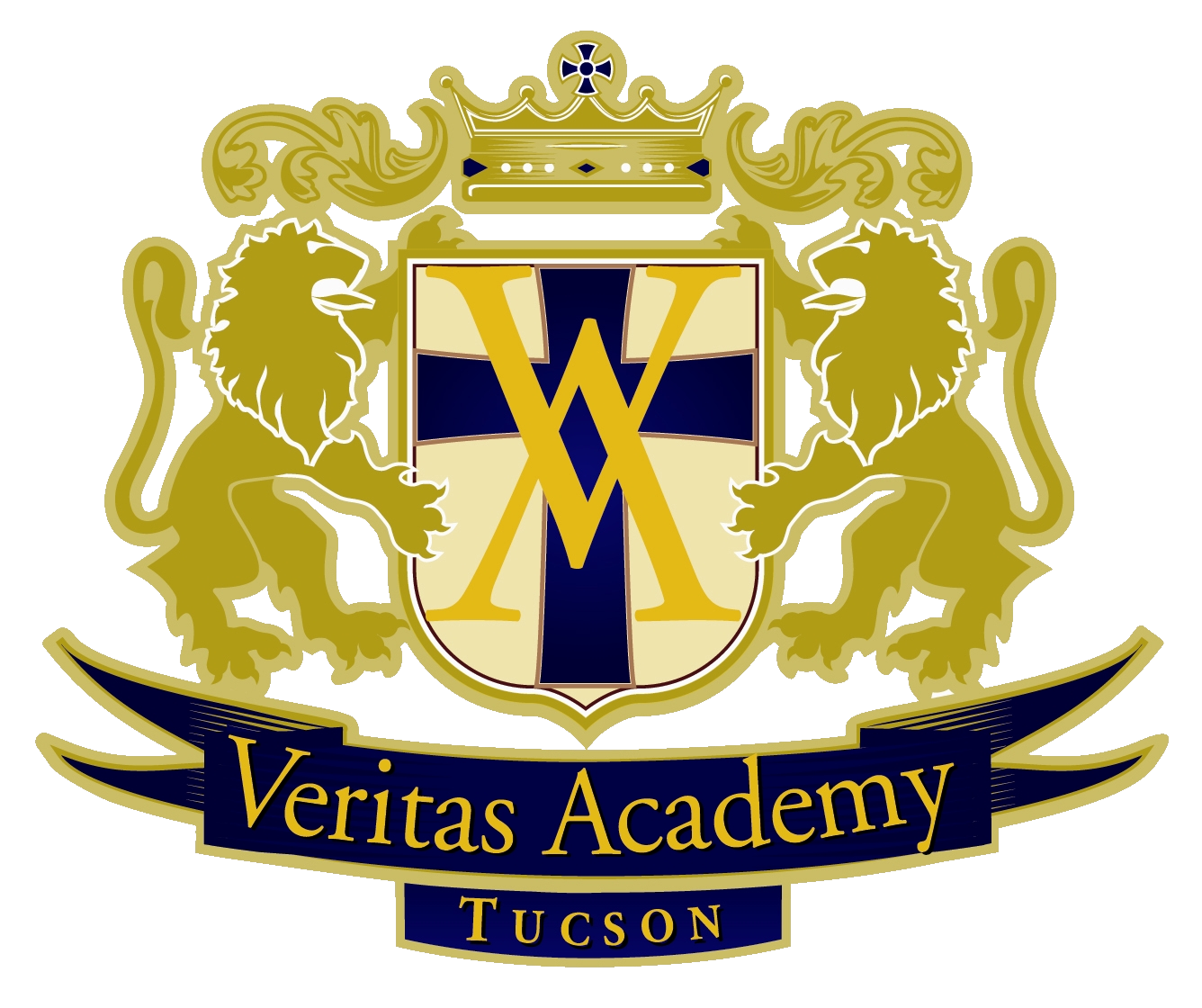 Veritas Academy of Tucson“Community Life Policy” 1 Peter 3:8-9 “Finally, all of you, live in harmony with one another; be sympathetic, love as brothers, be compassionate and humble.” As Christians we are called to live in harmony with one another and that is the standard we would strive to achieve at Veritas. That said, we understand that in a community of this size there will undoubtedly be different opinions, different expectations and different convictions. We do not seek to avoid differences of opinion. Rather, we seek that those differences be expressed and worked through in a respectful Biblical manner. James 1:19-20 “My dear brothers, take note of this: Everyone should be quick to listen, slow to speak and slow to become angry, for man's anger does not bring about the righteous life that God desires.” We ask that you would consider this in all of your interactions, but specifically in regard to differences that may arise with your children’s teachers. If you have a question or concern about the curriculum, work load (too heavy/too light), methodology or any other question specific to a certain subject, you should address your concern directly and graciously with the teacher first. If you have clearly outlined your concerns with the teacher and you think your concerns have not been addressed, then you may take your concern to the Headmaster. If after speaking directly to the teacher and the Headmaster, you still believe your concerns have not been addressed, you may then take your concerns to the Head of School for review. In this way, we will follow the model outlined in Matthew 18:15-17 for resolving even more serious differences. Our Community Practice: Don’t Gossip – Negatives Up and Positives All Around. You have a problem that cannot be put up with, go directly to the person with whom you are offended. Then, if there is no resolution, go to the person the next above the one with whom you are offended. Keep working with the person or a supervisor to get things resolved. The teachers are here to help you and will make every effort to maximize this model of schooling for you and your family. We all have the same goal, namely to raise up life-long learners in the training and admonition of the Lord. We are so grateful for the teachers at Veritas! They teach at our school because they feel called to do so as their ministry. None of us are perfect, and we all make mistakes. Most conflict in life is the result of a lack of communication. This is one reason we ask you to address your concerns with your teachers first, so we can avoid any roots of bitterness that can defile the whole Veritas family. (Hebrews 12:15) Let us all be quick to listen, slow to speak, slow to anger, sympathetic, loving, compassionate, and humble in our interactions with one another. May the God of peace unite us and make us a light in this community. 